WASPA Spring Wellness Pre-Conference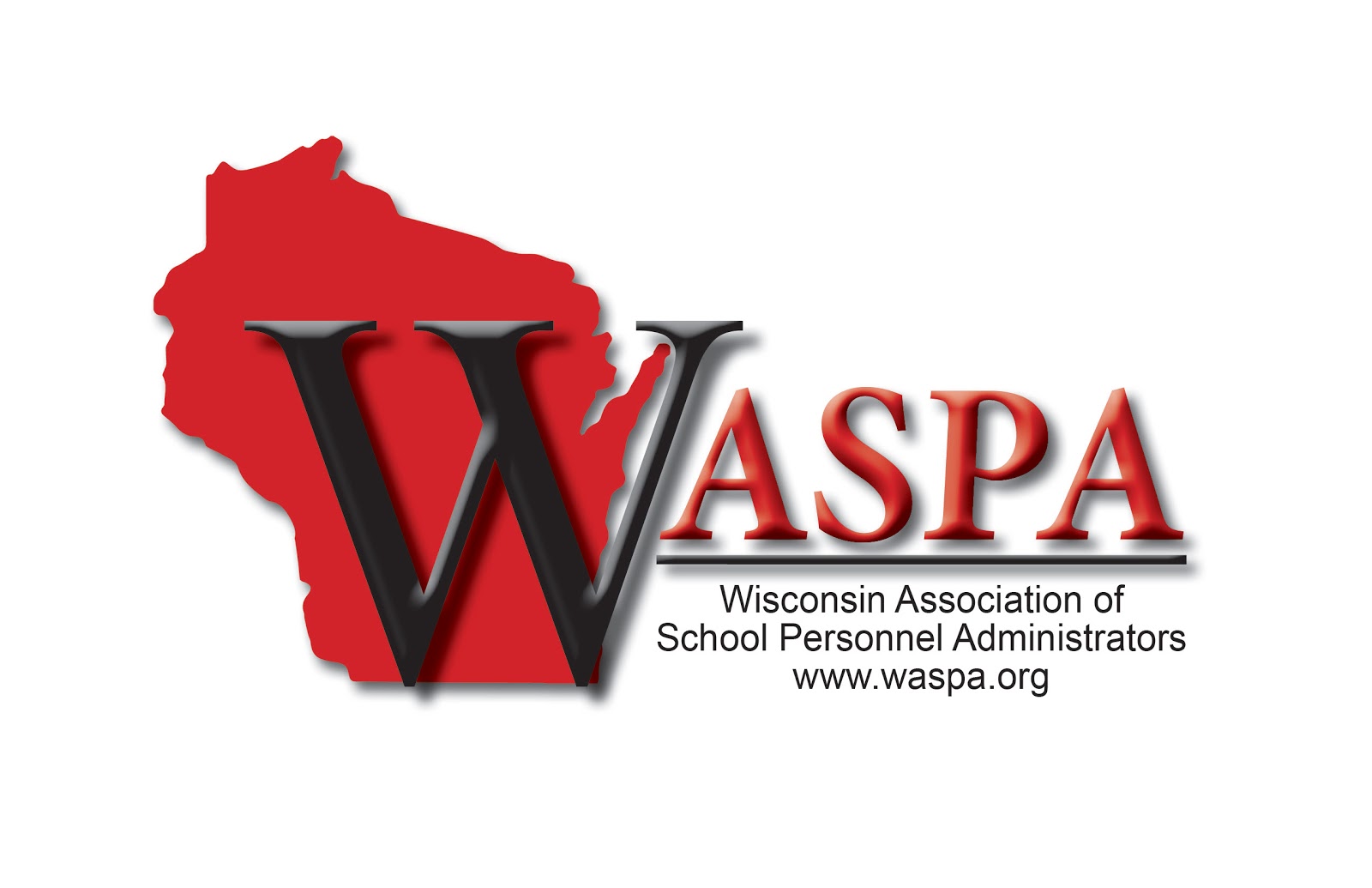 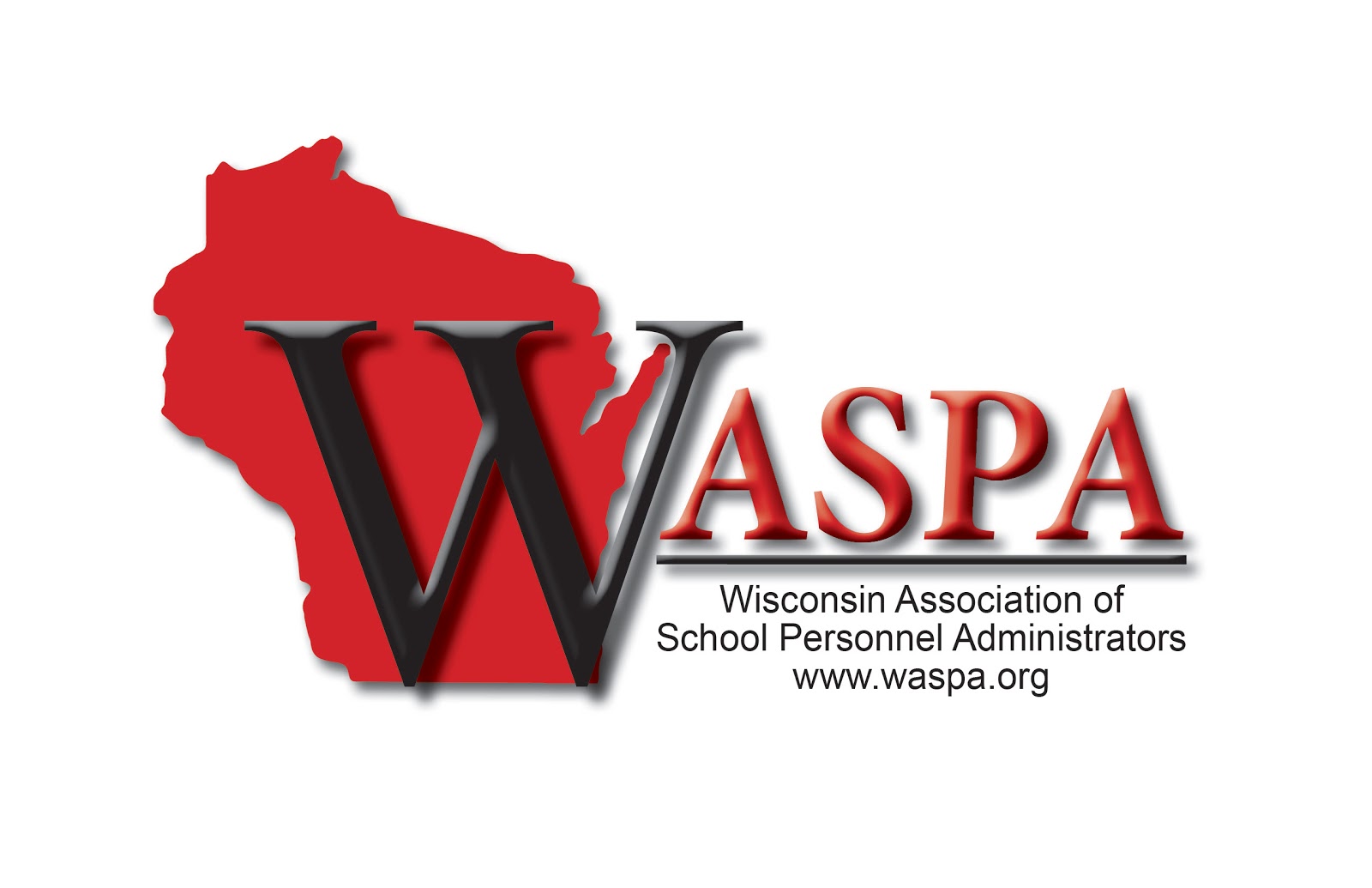 Wilderness Resort – Wisconsin DellsApril 24, 2019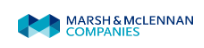 Employee Wellness Benefits 1:00 – 4:00 PMJoin the Chippewa Falls, Elmbrook, Middleton Cross Plains, and New Berlin School Districts, along with MMA in learning more about best practices in Employee Wellness Benefits. Help your employees get healthy and decrease your medical spend!1:00	Emerging Trends in Wellness Benefits1:45	Tying Metrics/Analytics to Wellness2:30	Comfort Break2:45	Wellness Panel Q&A3:15	Coordinating Your District’s Plan 4:15	Wrap Up/Q&A2019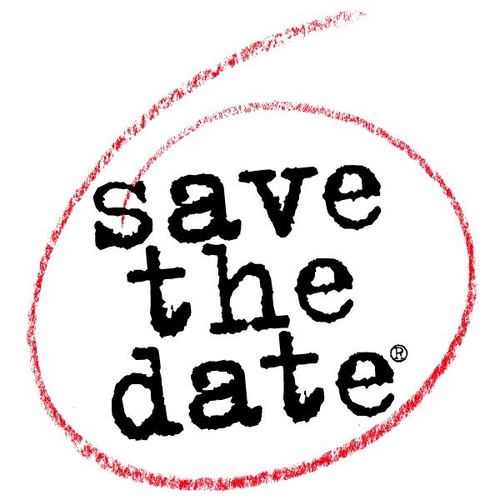 July 9-10  	Legal Seminar for	 Experienced HRStone Harbor Resort, Sturgeon BaySummer 2019	New to HR One-day Seminar   TBDOctober 8-11	AASPA Conference		New Orleans, LANovember 12-13	Administrative Support Seminar				Osthoff Resort, Elkhart LakeNovember 13	Director & HR Support	Osthoff Resort, Elkhart LakeNew(er) to HR Pre-ConferenceNovember 14-15	Director’s Conference	Osthoff Resort, Elkhart LakeDecember 4-5	WASPA/WASBO Joint Conference	Madison, WI